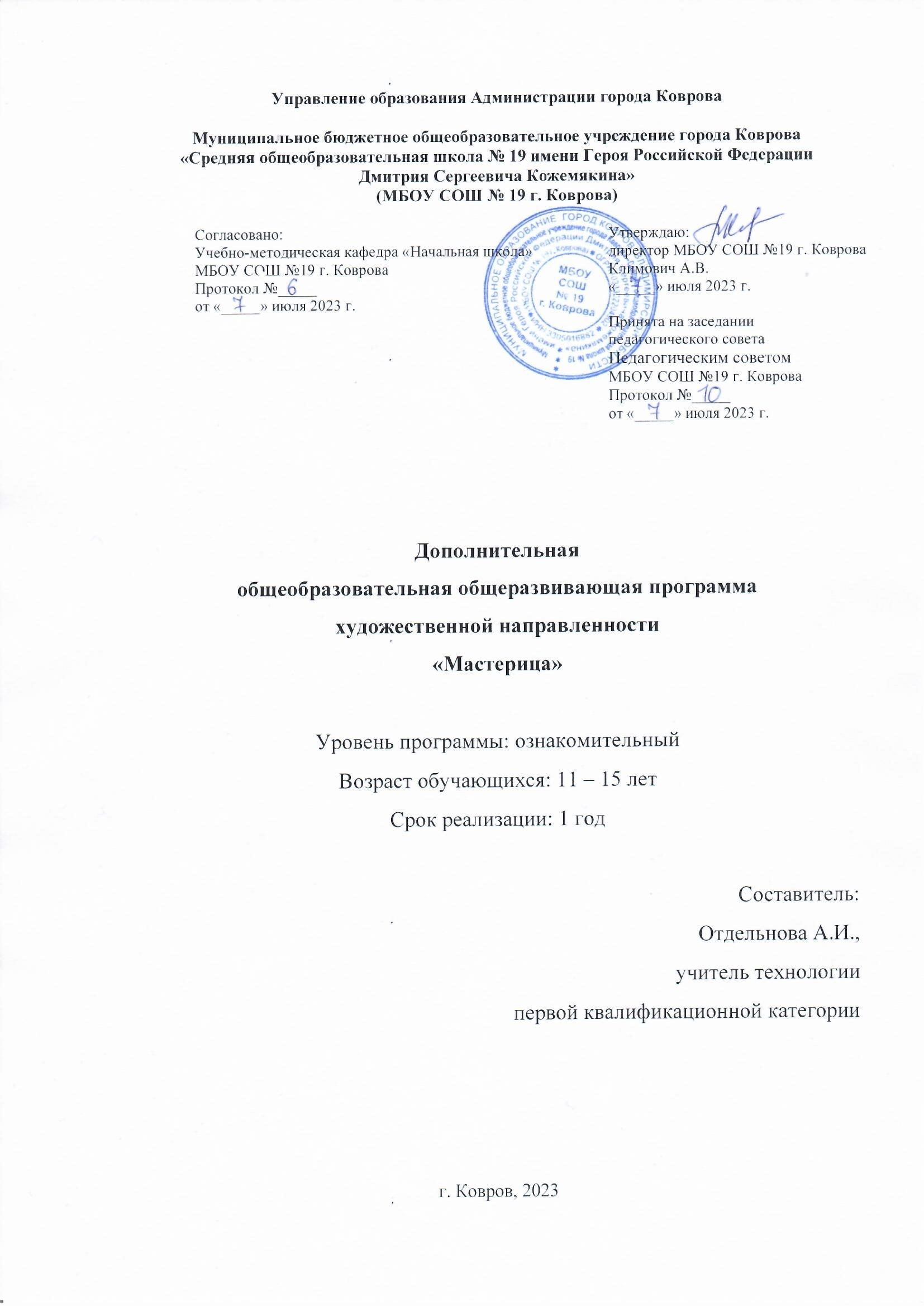 Раздел 1. Комплекс основных характеристик программы
1.1. Пояснительная записка          Перечень нормативно-правовых актов, на основании которых разработана ДООП:Основные документы в сфере дополнительного образования детей:Федеральный закон от 29.12.2012 № 273-ФЗ «Об образовании в Российской Федерации»;  Письмо Министерства образования РФ от 18 июня 2003 г. № 28-02-484/16 «Требования к содержанию и оформлению образовательных программ дополнительного образования детей»;  Письмо Минобрнауки России от 11.12.2006 № 06-1844 «О примерных требованиях к программам дополнительного образования детей»; Приказ Министерства Просвещения РФ от 27.07.2022 № 629 «Об утверждении порядка организации и осуществления образовательной деятельности по дополнительным общеобразовательным программам»;Распоряжение Правительства РФ от 31 марта 2022 г №678-р "Об утверждении Концепции развития дополнительного образования детей до 2030 года"Распоряжение Правительства РФ от 29.05.2015 № 996-р «Об утверждении Стратегии развития воспитания в Российской Федерации на период до 2025 года»;Постановление Главного государственного  санитарного врача Российской Федерации от  28.09.2020 №28 «Об утверждении санитарных  правил    СП    2.4.3648-20    «Санитарно- эпидемиологические требования к организациям  воспитания и обучения, отдыха и оздоровления  детей и молодежи»;Приоритетный проект «Доступное дополнительное образование для детей», утвержден президиумом Совета при Президенте Российской Федерации по стратегическому развитию и приоритетным проектам (протокол от 30 ноября 2016 г. № 11);Письмо Минобрнауки РФ от 18.11.2015 № 09-3242 «О направлении методических рекомендаций по проектированию дополнительных общеразвивающих программ (включая разноуровневые)»;Письмо Департамента государственной политики в сфере воспитания детей и молодежи Минобрнауки России от 18.08.2017 № 09-1672 «Методические рекомендации по уточнению понятия и содержания внеурочной деятельности в рамках реализации основных общеобразовательных программ, в том числе в части проектной деятельности, разработанные в рамках реализации приоритетного проекта «Доступное дополнительное образование для детей» Институтом образования ФГАУ ВО «Национальный исследовательский университет «Высшая школа экономики» совместно с ФГБОУ ВО «Московский государственный юридический университет имени О.Е. Кутафина»;Распоряжение Администрации Владимирской области от 02 августа 2022 года № 735-р «Об утверждении Плана работы и целевых показателей Концепции развития дополнительного образования детей во Владимирской области до 2030 года».Нормативно-правовое обеспечение внедрения целевой модели развития дополнительного образования на федеральном уровне:Паспорт Национального проекта «Успех каждого ребенка» Федерального проекта «Образование»;Постановление Правительства РФ от 26 декабря 2017 г. № 1642 «Об утверждении государственной программы Российской Федерации «Развитие образования» (с изменениями и дополнениями);Письмо Минобрнауки России от 03.07.2018 № 09-953 «О направлении информации» (вместе с «Основными требованиями к внедрению системы персонифицированного финансирования дополнительного образования детей в субъектах Российской Федерации для реализации мероприятий по формированию современных управленческих и организационно-экономических механизмов в системе дополнительного образования детей в рамках государственной программы Российской Федерации "Развитие образования»);Приказ Министерства просвещения Российской Федерации от 15 апреля 2019 г. № 170 «Об утверждении методики расчета показателя национального проекта «Образование» «Доля детей в возрасте от 5 до 18 лет, охваченных дополнительным образованием»;Приказ Минпросвещения России от 03.09.2019 № 467 «Об утверждении Целевой модели развития региональных систем дополнительного образования детей»;Письмо Минфина России от 6 августа 2019 г. № 12-02-39/59180 «О порядке и условиях финансового обеспечения дополнительного образования детей в негосударственных образовательных организациях»;Распоряжение Министерства просвещения Российской Федерации № Р-136 от 17 декабря 2019 г. «Об утверждении методических рекомендаций по приобретению средств обучения и воспитания в целях создания новых мест в образовательных организациях различных типов для реализации дополнительных общеразвивающих программ всех направленностей в рамках региональных проектов, обеспечивающих достижение целей, показателей и результата федерального проекта «Успех каждого ребенка» национального проекта «Образование», и признании утратившим силу распоряжения Минпросвещения России от 1 марта 2019 г. №Р-21 «Об утверждении рекомендуемого перечня средств обучения для создания новых мест в образовательных организациях различных типов для реализации дополнительных общеразвивающих программ всех направленностей»;Приказ Министерства просвещения Российской Федерации от 6 марта 2020 г. № 84 «О внесении изменений в методику расчета показателя национального проекта «Образование» «Доля детей в возрасте от 5 до 18 лет, охваченных дополнительным образованием»;Методические рекомендации для субъектов Российской Федерации МР-81/02-вн от 28.06.2019, утвержденные заместителем министра просвещения РФ М.Н. Раковой, по вопросам реализации основных и дополнительных общеобразовательных программ в сетевой форме;Письмо Министерства образования и науки РФ от 29 марта 2016 г. № ВК-641/09 «О направлении методических рекомендаций по реализации адаптированных дополнительных общеобразовательных программ, способствующих социально-психологической реабилитации, профессиональному самоопределению детей с ограниченными возможностями здоровья, включая детей-инвалидов, с учетом их особых образовательных потребностей»;Письмо Министерства просвещения РФ от 07.05.2020 № ВБ-976-04 «Методические рекомендации по реализации курсов, программ воспитания и дополнительных программ с использованием дистанционных образовательных технологий»;Приказ Министерства просвещения Российской Федерации от 02.02.2021 № 38 "О внесении изменений в Целевую модель развития региональных систем дополнительного образования детей"Об утверждении методик расчета показателей федеральных проектов национального проекта "Образование"Нормативно-правовое обеспечение внедрения целевой модели развития дополнительного образования во Владимирской области:Паспорт регионального проекта «Успех каждого ребенка»;Распоряжение Администрации Владимирской области от 09 апреля 2020 № 270-р «О введении системы персонифицированного финансирования дополнительного образования детей на территории Владимирской области»;Распоряжение Администрации Владимирской области от 20 апреля 2020 № 310-р «О создании Регионального модельного центра дополнительного образования детей Владимирской области»;Распоряжение Департамента образования администрации Владимирской области от 28 апреля 2020 № 470 «Об исполнении распоряжения администрации Владимирской области от 20.04.2020 № 310-р»;Распоряжение Администрации Владимирской области от 18 мая 2020 № 396-р «О создании Межведомственного совета по внедрению и реализации Целевой модели развития региональной системы дополнительного образования детей во Владимирской области»;Распоряжение Администрации Владимирской области от 28 апреля 2020 № 475 «Об утверждении Правил персонифицированного финансирования дополнительного образования детей во Владимирской области»;Распоряжение Департамента образования администрации Владимирской области от 14 марта 2020 «Об утверждении медиаплана информационного сопровождения внедрения целевой модели развития системы дополнительного образования детей Владимирской области в 2020 году»;Постановление Администрации Владимирской области от 09.06.2020 №365  "Об утверждении Концепции персонифицированного дополнительного образования детей на территории Владимирской области".Распоряжение Департамента образования Владимирской области от 30 июня 2020 № 717 «Об исполнении постановления администрации Владимирской области от 09.06.2020 № 365»Приказ управления образования № 284 от 6 июля 2020 г. «О реализации распоряжения департамента образования администрации  Владимирской области от 30.06.2020 г. № 717 «Об исполнении постановления администрации Владимирской области от 09.06.2020 г. № 365; Постановление администрации г. Коврова № 1009 от 15.06.2020 г. «Об утверждении программы ПФДО детей в г. Коврове»;Нормативно-правовая база образовательной организации:Устав МБОУ СОШ №19 г. Коврова.Направленность: дополнительная общеобразовательная общеразвивающая программа художественной направленности.Актуальность: В настоящее время учащиеся все больше отходят от истоков и мало кто из учащихся на сегодняшний день знает язык декоративно - прикладного искусства. Программа сможет помочь в овладении языком декоративно - прикладного искусства, развитие индивидуального творческого воображения, фантазии и творческих способностей, развитие мотивации личности к познанию и творчеству, воплощение творческих и художественных идей в реальность, а также воспитание в личности социально значимых качеств. Программа художественной направленности, так же, направлена на укрепление семейных ценностей, воспитание личностных качеств гражданина своей Родины.Новизна:	Новизна данной программы заключается в том, что при ее реализации используются современные технологии в декоративно – прикладном творчестве и новейшие методики, индивидуальный подход педагога в обучении. Программа объединяет и синтезирует в себе несколько направлений декоративно – прикладного творчества: изонить, вышивка лентами, работа бросовым материалом (искусственные цветы, поделки из кожи), вязание крючком, лоскутная техника, граттаж, бисероплетение.Педагогическая целесообразность обучения по программе «Мастерица» состоит в том, что программа ориентируется на следующие принципы:- учет возрастных особенностей: содержание программы рассчитано именно на обучающихся 11-15 лет. Работа в коллективе позволяет реализовать стремление к общению, присущее для данного возраста, а игровые формы делают процесс обучения увлекательным;- принцип связи теории с практикой: применяя полученные навыки (как индивидуальной, так и коллективной работы) на практике (в том числе и в школе), обучающиеся добиваются больших успехов;- принцип индивидуализации программы: для каждого находится особая роль, интересные работы в зависимости от его личностных особенностей, и ведется индивидуальная работа;- принцип межпредметности: все предусмотренные работы основаны на достижениях разных наук и благодаря этому создают у детей системную и целостную научную картину мира.Сроки реализации программы: 1 год, общее количество часов по программе – 72 часа.Возраст обучающихся и количество детей в группе:Программа рассчитана для обучающихся 5-8 классов в возрасте от 11 до 14 лет (младший подростковый возраст), состав группы – постоянный, набор детей в объединение – свободный, численность обучающихся в группе – 12-15 человек.Психолого-педагогические особенности обучающихся: 	В младшем подростковом возрасте происходит формирование навыков логического мышления, а затем и теоретического мышления, развивается логическая память. Активно развиваются творческие способности подростка, формируется индивидуальный стиль деятельности, который находит свое выражение в стиле мышления. Познавательные процессы делаются более совершенными и гибкими, причем развитие средств познания очень часто опережает собственно личностное развитие детей.Данный возраст характеризуется усилением индивидуальных различий. Ярко проявляется часть обучающихся, которые проявляют подлинный интерес к учебе и творчеству. Развитие интеллекта у подростков на данном этапе тесно связано с развитием у них творческих способностей, предполагающих не просто усвоение информации, а проявление интеллектуальной инициативы и создание чего-то нового.Формы обучения – предполагается обучение в традиционном очном формате.Режим и продолжительность занятий:Занятия проводятся 1 раз в неделю по два академических часа (40 минут) с перерывом на перемену (10 минут).	1.2. Цель и задачи программыЦель программы – развивать творческие способности учащихся посредством изготовления изделий практического характера своими руками.Задачи программы:личностные:	- воспитывать качество личности;	- содействовать формированию познавательных интересов;	- содействовать формирования желания учиться и трудиться;	- воспитывать качество аккуратности, исполнительности, усидчивости, умение доводить дело до конца, трудолюбие, настойчивость;	- формировать бережное отношение к природным и хозяйственным ресурсам;	- формировать любовь к родине;метапредметные:	- обучить навыкам планирования процесса познавательно-трудовой деятельности;	- развивать умение соблюдения норм и правил безопасности;	- развивать умение соблюдение норм и правил культуры труда;	- развивать зрительную точность при изготовлении изделий;	- обучить правильному раскрою материала;	- дать информацию о множестве инструментов, приспособлений и материалах для шитья, вязания, вышивания;	- развивать навыки владения основными видами ручных и машинных швов;	- развивать навыки использования выкройками и чтения и понимания письменных материалов;	- развивать навыки создания творческой работы.предметные (образовательные):	- формировать коммуникативные навыки работы в коллективе;	- развивать эрудицию, воображение, фантазию, логику и творческие способности;	- обучить правильному распределению своего времени, планированию деятельности;	- формировать ориентацию в имеющихся и возможных средствах и технологиях создания объектов труда;	- развивать умение распознавания видов, назначения материалов, инструментов и оборудования, применяемого в технологических процессах;	- развивать умения рационального использования учебной и дополнительной информации для проектирования и создания объектов труда;	- способствовать практическому освоению основ проектно-исследовательской деятельности, проведению наблюдений и экспериментов, объяснению явлений, процессов и связей.1.3. Планируемые результаты и способы проверкиличностные:	- осознанное стремление к самообразованию;	- повышение интереса и желание учиться и трудиться;	- повышение интереса последовательно вести работу;	- повышение интереса сознательно использовать знаний, умения для воплощения собственного замысла в изделиях и композициях;	- повышения знаний в области композиции, формообразования, цветоведения;	- формирование знаний народного декоративно-прикладного искусства;метапредметные:	- рост познавательной активности;	- развитие творческого и культурного потенциала;	- получение навыков трудовой и коммуникационной деятельности;	- способность к разрешению трудностей в процессе работы;	- способность в поисковой работе по подборке информации, нужной литературы;	- получение доступной формы подчеркивать красоту материалов, форм, конструкций при создании авторских проектов; предметные (образовательные):	- овладение технологическими основами;	- повышение уровня воображения, фантазии, логики и творческих способностей;	- способность правильно распределять свое время;	- практические умения индивидуальной и коллективной работы при создании изделий и композиций;	- навыки поиска и анализа информации.Способы проверки результативности:	В целом, в ходе занятий ожидается повышение интереса его участников к творчеству, качественному изготовлению изделий и композиций. Предполагается, что развитие художественных способностей обучающихся приведет к значительному улучшению умений и навыков на уроках (в школе) и в повседневной жизни. Поскольку обучающиеся занимаются художественным творчеством в рамках творческой программы «Мастерица», результаты могут оцениваться открытыми выставками.2. Содержание программы2.1. Учебно-тематический план2.2. Содержание учебного плана.Модуль 1. Вышивка лентами.1. Введение. Правила составления плоской композиции из цветов. Выбор рисунка.	Теория: Знакомство с основными правилами составления плоской композиции, используя различные цвета. Необходимые инструменты и материалы (выбор наиболее качественных), необходимые в ходе работы.2. Способы перевода рисунка на ткань. Подготовка ткани к вышиванию. Закрепление ленты в начале и в конце работы. Узор «роза». 	Теория: Ознакомиться со способами перевода рисунка на ткань. Методика подготовка ткани к вышиванию. Способ закрепления ленты в начале и в конце работы.Практика: Закрепление ленты в начале и в конце работы. Выполнение узора «роза».3. Тамбурный шов, «петля вприкрер» сверху. Узоры «бутон розы», «маргаритка».	Теория: Знакомство с тамбурным швом, «петлей вприкрер» сверху, узорами «бутон розы», «маргаритка».	Практика: Выполнение тамбурного шва, «петли вприкрер» сверху, узоров «бутон розы», «маргаритка».4. Швы «вытянутый стежок», «вытянутый стежок с завитком». Узоры «листочек», «астра».	Теория: Знакомство со швами «вытянутый стежок», «вытянутый стежок с завитком», узорами «листочек», «астра».	Практика: Выполнение швов «вытянутый стежок», «вытянутый стежок с завитком», узоров «листочек», «астра».5. Швы «узелки», «перекрученный стежок с узелком». Узоры «сердцевина цветка», «пестик».	Теория: Знакомство швов «узелки», «перекрученный стежок с узелком», узоров «сердцевина цветка», «пестик».	Практика: Выполнение швов «узелки», «перекрученный стежок с узелком», узоров «сердцевина цветка», «пестик».6. Швы «вперед иголку», «стебельчатый». Узоры «стебель», «обшивка контура».	Теория: Знакомство со швами «вперед иголку», «стебельчатый», узорами «стебель», «обшивка контура».	Практика: Выполнение швов «вперед иголку», «стебельчатый», узоров «стебель», «обшивка контура».7. Шов «сетка». Узоры «корзина». Паспарту. Оформление картины.	Практика: Выполнение шва «сетка», узора «корзина». Выполнение паспарту. Оформление картины.Модуль 2. Рисование в технике «гроттаж».8. Введение. Необходимые инструменты и материалы. Выполнение работы.	Теория: Знакомство с техникой «гроттаж». Знакомсттво с необходимыми материалами и инструментами. Основы работы.	Практика: Выполнение работы в технике «гроттаж».Модуль 3. ИЗО нить.9. Введение. Заполнение угла – прием для выполнения изо нити.	Теория: Знакомство с техникой «изо нить». Знакомство с приемом – заполнение угла.	Практика: Выполнение приема заполнение угла.10. Заполнение окружности – прием для выполнения изо нити.	Практика: Выполнение приема заполнение окружности.11. Заполнение дуги – прием для выполнения изо нити.	Практика: Выполнение приема заполнение дуги.12. Выполнение работы «одуванчики», «снеговик», «лебедушка» в технике изо нить.	Теория: Инструктаж по выполнению работы «одуванчики», «снеговик», «лебедушка» в технике изо нить.	Практика: Выполнение работы «одуванчики», «снеговик», «лебедушка» в технике изо нить.Модуль 4. Работа с бросовым материалом.13. Введение. Виды бросового материала. Выполнение простейших искусственных цветов из капрона.	Теория: Знакомство с видами бросового материала.	Практика: Выполнение простейших искусственных цветов из капрона.14. Выполнение цветов из пластиковой тары.	Практика: Выполнение цветов из пластиковой тары.15. Искусственные цветы из лент.	Практика: Выполнение искусственных цветов из лент.16. Цветы из бусин, бисера, страз.	Практика: Выполнение цветов из бусин, бисера, страз.17. Оформление работ из открыток.	Практика: Оформление работ из открыток.18. Изготовление шкатулки из открыток.	Теория: Знакомство с техникой изготовления шкатулки из открыток.	Практика: Изготовление шкатулки из открыток.Модуль 5. Вязание крючком.19. Воздушные петли. Изготовление аппликации из воздушных петель.	Практика: Изготовление аппликации из воздушных петель.20. Вязание столбиков без накида, с накидом.	Практика: Вязание столбиков без накида, с накидом.21. Вязание тапочек.	Практика: Вязание тапочек.22. Вязание столбиков с вытянутыми петлями.	Практика: Вязание столбиков с вытянутыми петлями.23. Вязание мочалки.	Теория: Знакомство с изготовлением вязанной мочалки.	Практика: Вязание мочалки.Модуль 6. Лоскутная техника.24. Введение. Характеристика и выбор ткани.	Теория: Знакомство с характеристиками ткани. Выбор ткани. 25. Природа цвета. Закономерности цветовых сочетаний. Шитье из квадратов.	Теория: Знакомство с природой цвета. Знакомство с закономерностями цветовых сочетаний.	Практика: Шитье из квадратов.26. Шитье из прямоугольников. Схема «зубья пилы», «мельница».	Практика: Шитье из прямоугольников. Схема «зубья пилы», «мельница».27. Шитье из прямоугольников. Схема «зубья пилы», «мельница».	Практика: Шитье из прямоугольников. Схема «зубья пилы», «мельница».28. Изготовление декоративного панно в лоскутной технике.	Теория: Выбор рисунка для изготовления декоративного панно в лоскутной технике.	Практика: Изготовление декоративного панно в лоскутной технике.Раздел 3. Комплекс организационно-педагогических условий.3.1. Календарный учебный график3.2. Условия реализации программыМатериально-техническое обеспечение:- характеристика помещения: светлое, с хорошим освещением помещение, в соответствии с Санитарными правилами СП 2.4.3648-20 «Санитарно-эпидемиологические требования к организациям воспитания и обучения, отдыха и оздоровления детей и молодежи», утвержденные Постановлением Главного государственного санитарного врача РФ от 28.09.2020г. № 28, площадью – 64 кв.м.;- наличие кабинета, отвечающего санитарно-гигиеническим требованиям;- компьютер;- мультимедийный проектор;- принтер;- гладильная доска;- утюг;- швейная машина;- инструменты и материалы (ткани, ножницы, линейки, иглы, булавки и т.д.).Информационное обеспечение:- методическая литература;- презентации;- изготовленные красочные образцы различных работ и техник;- методические материалы из сети Интернет.Кадровое обеспечение:	Реализацию программы обеспечивает учитель технологии, учитель первой квалификационной категории, имеющий опыт участия в различных конкурсах и выставках, а также опыт в их подготовке, организации и проведении.3.3. Формы аттестации.Оценка эффективности реализации программы проходит в два этапа: промежуточная и итоговая аттестации.- промежуточная аттестация проводится в середине года, его цель определить результат освоения детьми разделов программы;- итоговая аттестация проводится в конце курса обучения по программе.	Оба этапа аттестации осуществляются путем подготовки и проведения выставки работ для учеников школы.	Основной формой подведения итогов работы является, также, проведение выставки самых ярких и отличительных работ для учащихся всех возрастов школы.2.4. Оценочные материалы.	Оценка результатов осуществляется с помощью следующих критериев:- умение работать с предлагаемыми инструментами и материалами;- усвоение и знание начальных технологических приемов;- устойчивый интерес к осуществлению в различных техниках работ и изделий.Формы и способы оценки результата:- устный опрос;- конкурс на выполнение лучшего элемента, изделия;- участие в различных конкурсах школьного, районного и городского уровней.2.5. Методические материалы.Занятия по программе проводятся очно в соответствии с расписанием с использованиеминдивидуальной и групповой форм образовательного процесса.Методы обучения:- словесный;- наглядный;- практический;- иллюстративный;- игровой;- проектный.Программой также предусмотрены беседа, мозговой штурм, работа в тройках, обсуждения.Методы воспитания: убеждение, поощрение, упражнение, стимулирование, мотивация.Содержание курса раскрывается в разнообразных формах. Специфика работы требует особой формы занятий. Минимум принудительного навязывания знаний и умений. Теоретическая информация должна обязательно иллюстрироваться наглядными примерами выполнения элементов и работ в целом, исторической справкой и областью применения во всевозможных сферах деятельности. В случаях неудачного выполнения технологических элементов следует проявить особое внимание и продемонстрировать ученику элемент индивидуально повторно.Педагогические технологии, использующиеся при организации образовательного процесса – технологии индивидуального обучения, технологии группового обучения, технология коллективного взаимообучения, технология дифференцированного обучения, технология развивающего обучения, технология проблемного обучения, технология исследовательской деятельности, технология проектной деятельности, технология игровой деятельности, коммуникативная технология обучения, технология коллективной творческой деятельности, технология портфолио, здоровьесберегающая технология.Алгоритм учебного занятия. Стандартное занятие состоит из трех этапов. Первый – теоретическое объяснение учителем, используя мультимедийное оснащение, наглядные примеры, элементов по выполнению работ, основ, знакомство с необходимыми инструментами и материалами, обзор нюансов и возможных ошибок по ходу работы. Второй – практическое выполнение учащимися. Третий – разбор и обсуждение полученных знаний и умений.Следует отметить, что выполнение работы предусмотрено в большинстве случаев индивидуальная, но это не исключает, помощь других обучающихся, объединение в небольшие группы (а именно 3 человека в группу), а также групповая работа при подготовке к выставкам.4. Список использованной литературыЛитература для педагогаОсновнаяШевченко, Н.С. Волшебный крючок / Н.С. Шевченко – Р-н-Д: Феникс, 2003.Кан-Калик, В.А. Педагогическое творчество / В.А. Кан-Калик – М.: Педагогика, 2001.Овчинникова, О.Н. Приемы изготовления изделий в лоскутной технике / О.Н. Овчинникова – М.: СиМ, 2003.Орешкова, О.А. Творческие задания по изонити / О.А. Орешкова – М.: Народное творчество, 2002.Лущик, Л.И. Фантазийные цветы из ткани, бумаги, бисера / Л.И. Лищук – М.: Эксмо, 2006.Бесчастнов, Н.П. Графика пейзажа / Н.П. Бесчастнов - С-Пб.: Владос, 2012.ДополнительнаяСокольникова, Н. М. Энциклопедия прикладного творчества / Н.М. Сокольникова - М.: Владос, 1996.Лындина, Ю.С. Игрушечки из бисера / Ю.С. Лындина – М.: Культура и традиции, 2006.Кашпарова-Герцог, Е.В. Руководство по рукоделию / Е.В. Кашпарова-Герцог -  Р-н-Д, 2008.Буланова, А.С. Элементы художественной вышивки / А.С. Буланова -  М.:Эксмо, 2011.Баскова, Т.Н. Бисер / Т.Н. Баскова - Санкт-Петербург.: Культура и традиции, 2009.Ивахова, А.И. Аксессуры для дома /А.И. Ивахова – М.: Эксмо, 2008.Фарафошина, Н.В. Художественное вязание / Н.В. Фарафошина – М.: Алфавит, 1993.Бурлака, Е.А.  Пэчворк без иглы /. Е.А. Бурлака - М.: Аст-Пресс, 2015.Поливанова, К.Н. Проектная деятельность школьников: пособие для учителя / К.Н. Поливанова. – 2-е изд. – М.: Просвещение, 2011.Ануфриева, М. А. Большая энциклопедия рукоделия / М.А. Ануфриева. – Москва : АСТ : Астрель, 2010.Безценная, П. П. Украшения из бисера и бусин / П.П. Безценная. – Москва : Эксмо, 2011.Белякова, О. В. Большая книга поделок / О.В. Белякова. – Москва : АСТ : Астрель : Полиграфиздат, 2011.Резько, И.В. Вышиваем лентами. Самые популярные и красивые модели / И.В. Резько – Минск.: Харвест, 2011.Резько, И.В. Декупаж. Красивый декор своими руками / И.В. Резько – Минск.: Харвест, 2010.Лаптева, Т. Е. Необыкновенные украшения из бусин, фетра, пуговиц, ракушек / Т.Е. Лаптева. – Москва.: Эксмо, 2011.Рааб, С. Вяжем мягкие игрушки крючком и спицами: лучшие модели, подробные схемы / С. Рааб, Б. Калк, Б. Хильбик – Ярославль.: Академия развития, 2010.Федотов, Г. Я. Большая энциклопедия ремесел / Г.Я. Федотов. – Москва.: Эксмо, 2009.Чотти, Д. Вышивка шелковыми лентами: техника, приемы, изделия: энциклопедия / Д. Чотти  –Москва.: АСТ-Пресс Книга, 2011.Алексеева, Е.В. 10 уроков пэчворка и квилта / Е.В, Алексеева – Р-н-Д.: Феникс, 2006.Костикова, И.М. Школа лоскутной техники / И.М. Костикова -  М.: Культура и традиции, 1997.Максимова М.М. Лоскутная мозаика / М.М, Максимова -  М.: Эксмо, 2006.Интернет-ресурсы:http://www.it-n.ru/ - Сеть творческих учителей.http://www.inter-pedagogika.ru/ - Педагогикаhttp://lib.homelinux.org/ - Огромное количество книг по различным предметам в формате Djvuhttp://www.rozmisel.irk.ru/children - Творите!https://resh.edu.ru/subject/50/ - РЭШhttps://infourok.ru/tehnologija.html - Материалы по технологииwww.school.edu.ru – Российский общеобразовательный порталhttp://www.livemaster.ru – Ярмарка мастеровhttps://sovets.net/18128-grattazh.html - Грртаж: техника рисования и инструментыhttps://heaclub.ru/grattazh-chto-eto-takoe-i-kak-pravilno-risovat-osobennosti-tehniki-grattazh-harakteristika - Граттаж - что это такое и как его правильно рисоватьhttps://nsportal.ru/nachalnaya-shkola/raznoe/2015/03/24/netraditsionaya-tehnika-risovaniya-grattazh – Нетрадиционные техники рисования№Наименование разделов и темВсего часовТеорияПрактикаФормы аттестацииМодуль 1. Вышивка лентами22715Выставка работ1.Введение. Правила составления плоской композиции из цветов. Выбор рисунка222.Способы перевода рисунка на ткань.Подготовка ткани к вышиванию. Закрепление ленты в начале и в конце работы. Узор «роза»2113.Тамбурный шов, «петля вприкрер» сверху. Узоры «бутон розы», «маргаритка»4134.Швы «вытянутый стежок», «вытянутый стежок с завитком». Узоры «листочек», «астра»4135.Швы «узелки», «перекрученный стежок с узелком». Узоры «сердцевина цветка», «пестик» 4136.Швы «вперед иголку», «стебельчатый». Узоры «стебель», «обшивка контура»4137.Шов «сетка». Узоры «корзина». Паспарту. Оформление картины. 22Модуль 2. Рисование в технике «гроттаж»413Выставка работ1.Введение. Необходимые инструменты и материалы. Выполнение работы13Модуль 3. ИЗО нить826Выставка работ1.Введение. Заполнение угла – прием для выполнения изо нити2112.Заполнение окружности – прием для выполнения изо нити113.Заполнение дуги – прием для выполнения изо нити114.Выполнение работы «одуванчики», «снеговик», «лебедушка» в технике изо нить413Модуль 4. Работа с бросовым материалом14212Выставка работ1.Введение. Виды бросового материала. Выполнение простейших искусственных цветов из капрона2112.Выполнение цветов из пластиковой тары223.Искусственные цветы из лент224.Цветы из бусин, бисера, страз225.Оформление работ из открыток226.Изготовление шкатулки из открыток413Модуль 5. Вязание крючком12111Выставка работ1.Воздушные петли. Изготовление аппликации из воздушных петель222.Вязание столбиков без накида, с накидом223.Вязание тапочек224.Вязание столбиков с вытянутыми петлями225.Вязание мочалки413Модуль 6. Лоскутная техника1239Выставка работ1.Введение. Характеристика и выбор ткани112.Природа цвета. Закономерности цветовых сочетаний. Шитье из квадратов 2113.Шитье из полос. Схемы «елочка», «колодец», «пашня»224.Шитье из прямоугольников. Схема «зубья пилы», «мельница»225.Изготовление декоративного панно в лоскутной технике514Всего:72   1656№Дата (№ занятия)Тема занятияОбщее количество часовВремя проведения занятияФорма занятияФорма контроляМодуль 1. Вышивка лентами.Модуль 1. Вышивка лентами.Модуль 1. Вышивка лентами.Модуль 1. Вышивка лентами.Модуль 1. Вышивка лентами.Модуль 1. Вышивка лентами.Модуль 1. Вышивка лентами.1.1-8 сентябряВведение. Правила составления плоской композиции из цветов. Выбор рисунка2Интерактивная лекция2.11-15 сентябряСпособы перевода рисунка на ткань.Подготовка ткани к вышиванию. Закрепление ленты в начале и в конце работы. Узор «роза»2Интерактивная лекция.Индивидуальная работа3.18-29 сентябряТамбурный шов, «петля вприкрер» сверху. Узоры «бутон розы», «маргаритка»4Индивидуальная работаРазбор недочетов4.2-13 октябряШвы «вытянутый стежок», «вытянутый стежок с завитком». Узоры «листочек», «астра»4Индивидуальная работаРазбор недочетов5.16-27 октябряШвы «узелки», «перекрученный стежок с узелком». Узоры «сердцевина цветка», «пестик» 4Индивидуальная работаРазбор недочетов6.30 октября-10 ноябряШвы «вперед иголку», «стебельчатый». Узоры «стебель», «обшивка контура»4Индивидуальная работаРазбор недочетов7.13-17 ноябряШов «сетка». Узоры «корзина». Паспарту. Оформление картины. 2Индивидуальная работаВыставка работМодуль 2. Рисование в технике «гроттаж».Модуль 2. Рисование в технике «гроттаж».Модуль 2. Рисование в технике «гроттаж».Модуль 2. Рисование в технике «гроттаж».Модуль 2. Рисование в технике «гроттаж».Модуль 2. Рисование в технике «гроттаж».Модуль 2. Рисование в технике «гроттаж».8.20 ноября – 1 декабряВведение. Необходимые инструменты и материалы. Выполнение работы4Интерактивная лекция.Индивидуальная работаВыставка работМодуль 3. ИЗО нить.Модуль 3. ИЗО нить.Модуль 3. ИЗО нить.Модуль 3. ИЗО нить.Модуль 3. ИЗО нить.Модуль 3. ИЗО нить.Модуль 3. ИЗО нить.9.4-8 декабряВведение. Заполнение угла – прием для выполнения изо нити2Интерактивная лекция.Индивидуальная работаРазбор недочетов10.11-15 декабряЗаполнение окружности – прием для выполнения изо нити1Индивидуальная работаРазбор недочетов11.11-15 декабряЗаполнение дуги – прием для выполнения изо нити1Индивидуальная работаРазбор недочетов12.18-29 декабряВыполнение работы «одуванчики», «снеговик», «лебедушка» в технике изо нить4Индивидуальная работаВыставка работМодуль 4. Работа с бросовым материалом.Модуль 4. Работа с бросовым материалом.Модуль 4. Работа с бросовым материалом.Модуль 4. Работа с бросовым материалом.Модуль 4. Работа с бросовым материалом.Модуль 4. Работа с бросовым материалом.Модуль 4. Работа с бросовым материалом.13.8-12 январяВведение. Виды бросового материала. Выполнение простейших искусственных цветов из капрона2Интерактивная лекция.Индивидуальная работа14.15-19 январяВыполнение цветов из пластиковой тары2Индивидуальная работаРазбор недочетов15.22-26 январяИскусственные цветы из лент2Индивидуальная работаРазбор недочетов16.29 января-2 февраляЦветы из бусин, бисера, страз2Индивидуальная работаРазбор недочетов17.5-9 февраляОформление работ из открыток2Индивидуальная работаРазбор недочетов18.12-22 февраляИзготовление шкатулки из открыток4Работа в группахВыставка работМодуль 5. Вязание крючком.Модуль 5. Вязание крючком.Модуль 5. Вязание крючком.Модуль 5. Вязание крючком.Модуль 5. Вязание крючком.Модуль 5. Вязание крючком.Модуль 5. Вязание крючком.19.26 февраля-1 мартаВоздушные петли. Изготовление аппликации из воздушных петель2Индивидуальная работаРазбор недочетов20.4-7 мартаВязание столбиков без накида, с накидом2Индивидуальная работаРазбор недочетов21.11-15 мартаВязание тапочек2Индивидуальная работаРазбор недочетов22.18-22 мартаВязание столбиков с вытянутыми петлями2Индивидуальная работаРазбор недочетов23.25 марта-5 апреляВязание мочалки4Индивидуальная работаВыставка работМодуль 6. Лоскутная техника.Модуль 6. Лоскутная техника.Модуль 6. Лоскутная техника.Модуль 6. Лоскутная техника.Модуль 6. Лоскутная техника.Модуль 6. Лоскутная техника.Модуль 6. Лоскутная техника.24.8-12 апреляВведение. Характеристика и выбор ткани1Интерактивная лекция25.8-12 апреля15-19 апреляПрирода цвета. Закономерности цветовых сочетаний. Шитье из квадратов 2Индивидуальная работа26.15-19 апреля22-26 апреляШитье из полос. Схемы «елочка», «колодец», «пашня»2Индивидуальная работа27.22-26 апреля29 апреля-10 апреляШитье из прямоугольников. Схема «зубья пилы», «мельница»2Индивидуальная работа28.29 апреля-10 мая13-24 маяИзготовление декоративного панно в лоскутной технике5Работа в группеВыставка работВсего:72